Actividades SugeridasOBJETIVO DE APRENDIZAJE OA_11DESCRIPCIÓN DE LA ACTIVIDADDemostrar que comprende la multiplicación: › usando representaciones concretas y pictóricas › expresando una multiplicación como una adición de sumandos iguales › usando la distributividad como estrategia para construir las tablas del 2, del 5 y del 10 › resolviendo problemas que involucran las tablas del 2, del 5 y del 10REPRESENTAR. Elegir y utilizar representaciones concretas, pictóricas y simbólicas para representar enunciados. (OA h) ARGUMENTAR Y COMUNICAR. Describir situaciones de la realidad con lenguaje matemático. (OA d)7.Determinan tablas de multiplicar a partir de otras tablas conocidas, usando la propiedad distributiva. Por ejemplo, conociendo la tabla del 2 y la tabla del 5, determinan la tabla del 7.! Observaciones al docente: Se sugiere al docente mostrar a los alumnos el cálculo de 7 · 2 ,  7 · 3 y 7 · 4:También se puede escribir hacia abajo como:Y que ellos calculen el resto de las multiplicaciones.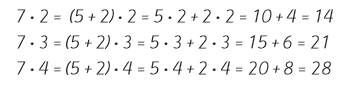 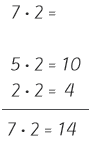 